18.02.2020թ ՀՐԱՎԵՐՊատվիրատուն` ‹‹ Կապանի բժշկական կենտրոն ›› ՓԲԸ-ն, որը գտնվում է ՀՀ Սյունիքի  մարզ, ք. Կապան, Մ․Ստեփանյան 13 հասցեում, հայտարարում է իր կարիքների համար  «գրասենյակային կահույքի » ձեռքբերման  նպատակով  «ՍՄԿԲԿ-ՄԱ-ԱՊՁԲ-20/1»  ծածկագրով` մրցույթ, որը իրականացվում է համաձայն ՀՀ Գնումների մասին օրենքի 23-րդ հոդվածի 1-ին մասի  4-րդ կետի: Նշված գնման ընթացակարգին մասնակցելու համար անհրաժեշտ է  մասնակցության դիմումը և գնային առաջարկը քարտուղարին (գնումների համակարգողին) ներկայացնել hրավերով սահմանված կարգով` մասնակցի հաստատած գրությամբ: Հայտը կարող է ներկայացվել նաև էլեկտրոնային եղանակով՝ քարտուղարին հասցեագրված գրությամբ:Խնդրում  ենք դիմումը և գնի առաջարկը՝  մինչև 2020թ. փետրվարի 21-ի ժամը 12:00-ն ներառյալ  ներկայացնել ‹‹Կապանի բժշկական կենտրոն›› ՓԲԸ ՀՀ Սյունիքի  մարզ, ք. Կապան, Մ․Ստեփանյան 13 հասցեով, գնումների համակարգող` Ս․Գրիգորյանին։Հրավեր չստանալը չի սահմանափակում մասնակցի`  հարցմանը մասնակցելու իրավունքը։Կից ներկայացնում ենք մասնակցության դիմումը, գնային առաջարկը և պայմանագրի նախագիծը:Սույն հայտարարության հետ կապված լրացուցիչ տեղեկություններ ստանալու համար կարող եք դիմել գնահատող հանձնաժողովի քարտուղար Սահականուշ ԳրիգորյանինՀեռախոս 0285 2 85 96Էլ. Փոստ kapanhospital@mail.ruՊատվիրատու «Կապանի բժշկական կենտրոն»ՓԲԸԴ Ի Մ ՈՒ Մ« ՍՄԿԲԿ-ՄԱ-ԱՊՁԲ-20/1» ծ ա ծ կա գ ր ո վ  գ ն մ ա ն  ը ն թ ա ց ա կ ա ր գ ի ն   մ ա ս ն ա կ ց ե լ ու   ----------------------  		 հայտնում է, որ ցանկություն   ունի  մասնակցելու Ընթացակարգի մասնակցի անվանումը (անունը)‹‹ Կապանի բժշկական կենտրոն ›› ՓԲԸ-ի կողմից ներկայացված « ՍՄԿԲԿ-ՄԱ-ԱՊՁԲ-20/1» ծածկագրով գնման ընթացակարգի ----------------------- չափաբաժնին և հրավերի պահանջներին համապատասխան  ներկայացնում  է հայտը։---------------------------- -ն հայտնում և հավաստում է, որ իր հիմնադրի կողմից Ընթացակարգի մասնակցի անվանումը (անունը)հիմնադրված կամ ավելի քան հիսուն տոկոս իր հիմնադրին պատկանող բաժնեմաս ունեցող կազմակերպությունների միաժամանակյա մասնակցությունը սույն ընթացակարգին բացառվում է, բացառությամբ` 1) պետության կամ համայնքների կողմից հիմնադրված կազմակերպությունների,2) համատեղ գործունեության կարգով (կոնսորցիումով) մասնակցության դեպքերի։------------------------------- -ի էլեկտրոնայանին փոստի հասցեն է` ----------------------։ Ընթացակարգի մասնակցի անվանումը (անունը)                            -----------------------------------------------------                               -------------------                                            Մասնակցի անվանումը (անունը) (ղեկավարի պաշտոնը, Անուն Ազգանունը)                                             (ստորագրությունը) Կ. Տ.		 --------/---------/ 20    թ.  (ամսաթիվը, ամիսը)          	Գ ն ի   ա ռ ա ջ ա ր կՈւսումնասիրելով Ձեր կողմից տրամադրված «ՍՄԿԲԿ-ՄԱ-ԱՊՁԲ-20/1» ծածկագրով գնման ընթացակարգի հրավերը, այդ թվում` կնքվելիք  պայմանագրի նախագիծը,--------------------------------------  -ն 	առաջարկում է   պայմանագիրը կատարել  հետևյալ գներով.Ընթացակարգի մասնակցի անվանումը (անունը)  	                                                                                                                                    (ՀՀ դրամ)*Եթե մասնակիցն ավելացված արժեքի հարկ վճարող է, ապա տվյալ պայմանագրի գծով Հայաստանի Հանրապետության պետական բյուջե վճարվելիք ավելացված արժեքի հարկի գումարը նշվում է 5-րդ սյունակում։                            ----------------------------------------------------------                              -------------------------                            Մասնակցի անվանումը (անունը) (ղեկավարի պաշտոնը, Անուն Ազգանունը)                                             (ստորագրությունը) Կ. Տ.		 ------/-------/ 20   թ.  (ամսաթիվը, ամիսը)      ‹‹ ԿԱՊԱՆԻ ԲԺՇԿԱԿԱՆ ԿԵՆՏՐՈՆ ››  ՓԲԸ-Ի  ԿԱՐԻՔՆԵՐԻ ՀԱՄԱՐ <<ԳՐԱՍԵՆՅԱԿԱՅԻՆ ԿԱՀՈՒՅՔԻ>> ՁԵՌՔԲԵՐՄԱՆ ՊԵՏԱԿԱՆ  ԳՆՄԱՆ  ՊԱՅՄԱՆԱԳԻՐ   N « ՍՄԿԲԿ-ՄԱ-ԱՊՁԲ-20/1»   ք. Կապան    			                       			                         «      »        2020թ‹‹ Կապանի բժշկական կենտրոն ›› ՓԲԸ-ն, ի դեմս տնօրեն Կարեն Մելքոնյանի, որը գործում է  կանոնադրության հիման վրա (այսուհետև՝ Պատվիրատու), մի կողմից, և ------------------ն, ի դեմս Ընկերության տնօրեն ------------------------ի (այսուհետև՝ Կատարող), մյուս կողմից, կնքեցին սույն պայմանագիրը հետևյալի մասին։1. Պայմանագրի առարկան1.1 Պատվիրատուն հանձնարարում է, իսկ Կատարողը ստանձնում է <<գրասենյակային կահույքի>> մատակարարում  (այսուհետև` ապրանք)` համաձայն սույն պայմանագրի անբաժանելի մասը կազմող N 1 հավելվածով սահմանված Տեխնիկական բնութագիր-գնման ժամանակացույցի պահանջների։1.2 Ապրանքը մատակարարվում  է սույն պայմանագրի N 1 հավելվածով սահմանված Տեխնիկական բնութագիր-գնման ժամանակացույցին համապատասխան և սահմանված ժամկետներով։2. ԿՈՂՄԵՐԻ ԻՐԱՎՈՒՆՔՆԵՐԸ ԵՎ ՊԱՐՏԱԿԱՆՈՒԹՅՈՒՆՆԵՐԸ2.1 Պատվիրատուն իրավունք ունի`2.1.1 Ցանկացած ժամանակ ստուգել Կատարողի կողմից մատուցվող Ապրանքի ընթացքը և որակը` առանց միջամտելու Կատարողի գործունեությանը.2.1.2 Եթե մատուցվել է սույն պայմանագրի N 1 հավելվածում նշված Տեխնիկական բնութագիր-գնման ժամանակացույցին չհամապատասխանող Ապրանք. ա) Չընդունել Ապրանքը ՝ իր հայեցողությամբ սահմանելով անպատշաճ որակի Ապրանքը սույն պայմանագրին համապատասխանող Ապրանքի անհատույց փոխարինման ողջամիտ ժամկետ և պահանջել Կատարողից վճարելու սույն պայմանագրի 6.2 կետով նախատեսված տուգանքը, ինչպես նաև 6.3 կետով նախատեսված տույժը. բ)	Հրաժարվել սույն պայմանագիրը կատարելուց և պահանջել վերադարձնելու Ապրանքի համար վճարված գումարը և պահանջել Կատարողից վճարելու սույն պայմանագրի 6.2 կետով նախատեսված տուգանքը. 2.1.3 Միակողմանի լուծել սույն պայմանագիրը, եթե Կատարողն էականորեն խախտել է սույն պայմանագիրը։ Կատարողի կողմից պայմանագիրը խախտելն էական է համարվում, եթե՝ա) մատուցված Ապրանքը չի համապատասխանում սույն պայմանագրի N 1 հավելվածով սահմանված պահանջներին,բ) խախտվել է Ապրանքի մատուցման ժամկետը։2.2 Պատվիրատուն պարտավոր է`2.2.1 Քննարկել և ընդունել Տեխնիկական բնութագիր-գնման ժամանակացույցին համապատասխան մատուցված Ապրանքի արդյունքը, իսկ Ապրանքի արդյունքում թերություններ հայտնաբերելու դեպքերում` այդ մասին անհապաղ գրավոր հայտնել Կատարողին։2.2.2 Ապրանքի արդյունքն ընդունելու դեպքում Կատարողին վճարել վերջինիս վճարման ենթակա գումարները, իսկ ժամկետի խախտման դեպքում` նաև սույն պայմանագրի 6.5 կետով նախատեսված տույժը։2.3 Կատարողն իրավունք ունի`2.3.1 Պատվիրատուից պահանջել վճարելու իրեն վճարման ենթակա գումարները, իսկ Պատվիրատուի կողմից սույն պայմանագրի 5.2 կետում նշված ժամկետի խախտման դեպքում նաև սույն պայմանագրի 6.5 կետով նախատեսված տույժը։2.4 Կատարողը պարտավոր է`2.4.1 Սույն պայմանագրի N 1 հավելվածով սահմանված պայմաններով ապահովել Ապրանքի մատուցումը` ղեկավարվելով գործող օրենսդրությամբ։2.4.2 Սույն պայմանագրով նախատեսված դեպքերում վճարել սույն պայմանագրի 6.2 և 6.3 կետերով նախատեսված տույժը և տուգանքը։2.4.3 Սույն պայմանագրի կատարման ապահովման գործողության ընթացքում լուծարման կամ սնանկացման գործընթաց սկսելու դեպքում դրա մասին նախապես գրավոր տեղեկացնել Պատվիրատուին։3. ԱՊՐԱՆՔԻ ՀԱՆՁՆՄԱՆ ԵՎ ԸՆԴՈՒՆՄԱՆ ԿԱՐԳԸ3.1 Պայմանագրի կամ դրա մի մասի կատարման արդյունքներն ընդունվում են Պատվիրատուի և Կատարողի միջև հանձնման-ընդունման արձանագրության ստորագրմամբ, իսկ պայմանագրի արդյունքը Պատվիրատուին հանձնելու փաստը ֆիքսվում է երկկողմ հաստատված փաստաթղթով՝ նշելով փաստաթղթի կազմման ամսաթիվը:Մինչև սույն պայմանագրով նախատեսված Ապրանքի մատուցման ավարտի օրը ներառյալ  Կատարողը Պատվիրատուին է ներկայացնում մատուցված Ապրանքի մասին իր կողմից ստորագրված հանձնման-ընդունման արձանագրության 2 օրինակ (Հավելված N 3) և պայմանագրի արդյունքը Պատվիրատուին հանձնելու փաստը ֆիքսող փաստաթուղթը (Հավելված N 3.1): 3.2 Հանձնման-ընդունման արձանագրությունն ստորագրվում է, եթե մատուցված Ապրանքը համապատասխանում է պայմանագրի պայմաններին։ Հակառակ դեպքում պայմանագրի կամ դրա մի մասի կատարման արդյունքները չեն ընդունվում, հանձնման-ընդունման արձանագրություն չի ստորագրվում և Պատվիրատուն`ա) հարցի կարգավորման համար ձեռնարկում է նման իրավիճակի համար սույն պայմանագրով նախատեսված միջոցները. բ) Կատարողի նկատմամբ կիրառում է սույն պայմանագրով նախատեսված պատասխանատվության միջոցներ։3.3 Պատվիրատուն հանձնման-ընդունման արձանագրությունը ստանալու պահից 10 օրյա ժամկետում Կատարողին է ներկայացնում իր կողմից ստորագրված հանձնման-ընդունման արձանագրության մեկ օրինակը կամ Ապրանքը չընդունելու պատճառաբանված մերժումը։3.4 Եթե Պատվիրատուն սույն պայմանագրի 3.3 կետով սահմանված ժամկետում չի ընդունում պայմանագրի արդյունքը կամ չի մերժում, ապա այն համարվում է ընդունված և սույն պայմանագրի 3.3 կետով սահմանված վերջնաժամկետին հաջորդող աշխատանքային օրը Պատվիրատուն Կատարողին է տրամադրում իր կողմից հաստատված հանձնման-ընդունման արձանագրությունը: 4. ԱՊՐԱՆՔԻ ՈՐԱԿԸ ԵՎ ԵՐԱՇԽԻՔԸ4.1 Վաճառողը երաշխավորում է մատակարարված պպրանքի որակի համապատասխանությունը պետական ստանդարտի պահանջներին։4.2 Հիմնական միջոց հանդիսացող ապրանքների համար երաշխիքային ժամկետ է սահմանվում Գնորդի կողմից ապրանքն ընդունվելու օրվան հաջորդող օրվանից հաշված    365    օրացուցային օրը:  Եթե երաշխիքային ժամկետի ընթացքում ի հայտ են եկել մատակարարված ապրանքի թերություններ, ապա Վաճառողը պարտավոր է իր հաշվին, Գնորդի կողմից սահմանված ողջամիտ ժամկետում վերացնել թերությունները։5. ՊԱՅՄԱՆԱԳՐԻ ԳԻՆԸ5.1. Սույն պայմանագրով Կատարողի մատուցման ենթակա Ապրանքը ընդհանուր գինը կազմում է ______ (____տառերով______________________________________ ) ՀՀ դրամ։ Գինը ներառում է Կատարողի կողմից իրականացվող բոլոր ծախսերը` այդ թվում հարկերը, տուրքերը և ՀՀ օրենդրությամբ սահմանված այլ վճարները։Ապրանքի մատուցման գինը կայուն է և Կատարողն իրավունք չունի պահանջել ավելացնելու, իսկ Պատվիրատուն նվազեցնելու այդ գինը։5.2 Պատվիրատուն իրեն մատուցած Ապրանքի դիմաց վճարում է անկանխիկ` դրամական միջոցները Կատարողի հաշվարկային հաշվին փոխանցելու միջոցով։ Դրամական միջոցների փոխանցումը կատարվում է հանձման-ընդունման արձանագրության հիման վրա` սույն պայմանագրի N 2 հավելվածով սահմանված վճարման ժամանակացույցով նախատեսված ամսում (եթե արձանագրությունը կազմվում է տվյալ ամսվա 20-ից հետո, ապա վճարումն իրականացվում է 20 բանկային օրվա ընթացքում), բայց ոչ ավելի տվյալ ժամանակահատվածի համար նախատեսված գումարի չափից։ Եթե ընդունված Ապրանքի դիմաց վճարելու համար վճարման ժամանակացույցով նախատեսված միջոցները չեն բավարարում, ապա վճարումը, սույն կետի պայմաններով, իրականացվում է այն ամսում, որում դրամական միջոցները նախատեսված են, սակայն ոչ ուշ քան 30 դեկտեմբերի 2020թ.։6. ԿՈՂՄԵՐԻ ՊԱՏԱՍԽԱՆԱՏՎՈՒԹՅՈՒՆԸ6.1 Կատարողը պատասխանատվություն է կրում Ապրանքի մատուցման` սույն պայմանագրի պահանջների պահպանման համար։6.2 Սույն պայմանագրի N 1 հավելվածում նշված տեխնիկական բնութագրին չհամապատասխանող Ապրանք մատուցելու յուրաքանչյուր դեպքում Կատարողից գանձվում է տուգանք` սույն պայմանագրի 5.1 կետում նախատեսված գումարի 0,5 (զրո ամբողջ հինգ տասնորդական) տոկոսի չափով։6.3 Սույն պայմանագրով նախատեսված Ապրանքի մատուցման ժամկետը խախտելու դեպքում Կատարողից յուրաքանչյուր ուշացված օրվա համար գանձվում է տույժ` մատուցման ենթակա, սակայն չմատուցված Ապրանքի  գնի  0,05 (զրո ամբողջ հինգ հարյուրերրորդական) տոկոսի չափով։6.4 Սույն պայմանագրի 6.2 և 6.3 կետերով նախատեսված տուգանքը և տույժը հաշվարկվում և հաշվանցվում են Ապրանքը մատուցելու արդյունքում Կատարողին վճարման ենթակա գումարների հետ։6.5 Պատվիրատուի կողմից սույն պայմանագրի 5.2 կետով նախատեսված ժամկետի խախտման դեպքում Պատվիրատուի նկատմամբ յուրաքանչյուր ուշացված օրվա համար հաշվարկվում է տույժ` վճարման ենթակա, սակայն չվճարված գումարի 0,05 (զրո ամբողջ հինգ հարյուրերրորդական) տոկոսի չափով։6.6 Սույն պայմանագրով չնախատեսված դեպքերում կողմերն իրենց պարտավորությունները չկատարելու կամ ոչ պատշաճ կատարելու համար պատասխանատվության են ենթարկվում ՀՀ օրենսդրությամբ սահմանված կարգով։6.7 Տույժերի և (կամ) տուգանքի վճարումը Կողմերին չի ազատում իրենց պայմանագրային պարտավորությունները լրիվ կատարելուց։7. ԱՆՀԱՂԹԱՀԱՐԵԼԻ ՈՒԺԻ ԱԶԴԵՑՈՒԹՅՈՒՆ (ՖՈՐՍ-ՄԱԺՈՐ)Սույն պայմանագրով և սույն պայմանագրի հիման վրա կնքված Համաձայնագրերով պարտավորություններն ամբողջությամբ կամ մասնակիորեն չկատարելու համար կողմերն ազատվում են պատասխանատվությունից, եթե դա եղել է անհաղթահարելի ուժի ազդեցության հետևանքով, որը ծագել է սույն պայմանագիրը կնքելուց հետո, և որը կողմերը չէին կարող կանխատեսել կամ կանխարգելել։ Այդպիսի իրավիճակներ են երկրաշարժը, ջրհեղեղը, հրդեհը, պատերազմը, ռազմական և արտակարգ դրություն հայտարարելը, քաղաքական հուզումները, գործադուլները, հաղորդակցության միջոցների աշխատանքի դադարեցումը, պետական մարմինների ակտերը և այլն, որոնք անհնարին են դարձնում սույն պայմանագրով պարտավորությունների կատարումը։ Եթե արտակարգ ուժի ազդեցությունը շարունակվում է 3 (երեք) ամսից ավելի, ապա կողմերից յուրաքանչյուրն իրավունք ունի լուծել պայմանագիրը՝ այդ մասին նախապես տեղյակ պահելով մյուս կողմին։8. ԱՅԼ ՊԱՅՄԱՆՆԵՐ8.1 Սույն պայմանագիրն ուժի մեջ է մտնում կողմերի ստորագրման պահից և գործում է մինչև կողմերի սույն պայմանագրով ստանձնած պարտավորությունների ողջ ծավալով կատարումը։ 	8.2 Այն դեպքում, երբ օրենքով նախատեսված կարգով օրենքի պահանջների կատարման նկատմամբ հսկողության կամ վերահսկողության կամ բողոքների քննության արդյունքում արձանագրվում է, որ գնման գործընթացում, մինչև պայմանագրի կնքումը, Կատարողը ներկայացրել է կեղծ փաստաթղթեր (տեղեկություններ և տվյալներ), կամ վերջինիս ընտրված մասնակից ճանաչելու մասին որոշումը չի համապատասխանում Հայաստանի Հանրապետության օրենսդրությանը, ապա այդ հիմքերն ի հայտ գալուց հետո Պատվիրատուն իրավունք ունի միակողմանիորեն լուծելու պայմանագիրը, եթե արձանագրված խախտումները մինչև պայմանագրի կնքումը հայտնի լինելու դեպքում գնումների մասին Հայաստանի Հանրապետության օրենսդրության համաձայն հիմք կհանդիսանային պայմանագիրը չկնքելու համար։ Ընդ որում, Պատվիրատուն չի կրում պայմանագրի միակողմանի լուծման հետևանքով Կատարողի համար առաջացող վնասների կամ բաց թողնված օգուտի ռիսկը, իսկ վերջինս պարտավոր է Հայաստանի Հանրապետության օրենքով սահմանված կարգով փոխհատուցել իր մեղքով Պատվիրատուի կրած վնասներն այն ծավալով, որը չի ծածկվում մինչև լուծումը գնման պայմանագրի կատարմամբ Պատվիրատուի ստացածով։8.3 Սույն պայմանագրում փոփոխություններ և լրացումներ կարող են կատարվել միայն Կողմերի փոխադարձ համաձայնությամբ՝ համաձայնագիր կնքելու միջոցով, որը կհանդիսանա սույն պայմանագրի անբաժանելի մասը։ Սույն պայմանագիրը չի կարող փոփոխվել կողմերի պարտավորությունների մասնակի չկատարման հետևանքով կամ ամբողջությամբ լուծվել կողմերի փոխադարձ համաձայնությամբ՝ բացառությամբ` Հայաստանի Հանրապետության օրենսդրությամբ սահմանված կարգով տվյալ գնումը կատարելու համար անհրաժեշտ ֆինանսական հատկացումների նվազեցման , ինչպես նաև գնորդի մոտ քանակի պահանջի նվազման դեպքերի: Ընդ որում, պայմանագրի կողմերի պարտավորությունների մասնակի չկատարման կամ ամբողջությամբ լուծման կողմերի փոխադարձ համաձայնությունն անհրաժեշտ է ձեռք բերել նախքան Հայաստանի Հանրապետության օրենսդրությամբ սահմանված կարգով տվյալ գնումը կատարելու համար անհրաժեշտ ֆինանսական հատկացումների նվազեցումը:	Արգելվում է սույն պայմանագրում, իսկ եթե պայմանագրի գինը գործոնային է, ապա նաև այդ պայմանագրին կից հաջորդող յուրաքանչյուր տարիներին կնքված համաձայնագրում կատարել այնպիսի փոփոխություններ, որոնք հանգեցնում են գնվող Ապրանքի ծավալների կամ ձեռք բերվող Ապրանքի միավորի գնի  կամ պայմանագրի գնի արհեստական փոփոխման։Պայմանագրի կողմերից անկախ գործոնների ազդեցությամբ պայմանագրի փոփոխման դեպքերը սահմանում է Հայաստանի Հանրապետության կառավարությունը։	8.4 Սույն պայմանագրի պատշաճ կատարման պայմաններում կողմերի (Կատարող կամ Պատվիրատու) օգուտները (խնայողություններ) կամ կրած վնասները տվյալ կողմի օգուտը կամ կրած վնասն են։	Սույն պայմանագրի կողմերի` երրորդ անձանց նկատմամբ պարտավորությունները՝ ներառյալ պայմանագրի կատարման շրջանակում Կատարողի կնքած այլ գործարքները և դրանցից բխող պարտավորությունները, դուրս են պայմանագրի կարգավորման դաշտից և չեն կարող ազդել պայմանագրի կատարման արդյունքն ընդունելու վրա։ Այդ գործարքների և դրանցից բխող պարտավորությունների կատարման հետ կապված հարաբերությունները կարգավորվում են այդ գործարքների հետ կապված հարաբերությունները կարգավորող նորմերով, և դրանց համար պատասխանատու է Կատարողը։8.5 Սույն պայմանագրի կապակցությամբ ծագած վեճերը լուծվում են բանակցությունների միջոցով։ Համաձայնություն ձեռք չբերելու դեպքում վեճերը լուծվում են ՀՀ դատարաններում։8.6 Սույն պայմանագիրը կազմված է ____ էջից, կնքվում է երկու օրինակից, որոնք ունեն հավասարազոր իրավաբանական ուժ։ Սույն պայմանագրի N 1, N 2, N 3 և N 3.1 հավելվածները հանդիսանում են պայմանագրի անբաժանելի մասը, յուրաքանչյուր կողմին տրվում է պայմանագրի մեկ օրինակ։8.7 Սույն պայմանագրից ծագած կողմի վճարային պարտավորությունը չի կարող դադարել այլ պայմանագրից ծագած՝ հակընդդեմ պարտավորության հաշվանցով, առանց կողմերի գրավոր և կնիքով հաստատված համաձայնության։ Սույն պայմանագրից ծագած պահանջի իրավունքը չի կարող փոխանցվել այլ անձի, առանց պարտապան կողմի գրավոր համաձայնության։ 8.8 Սույն պայմանագրի նկատմամբ կիրառվում է Հայաստանի Հանրապետության իրավունքը։8. ԿՈՂՄԵՐԻ ՀԱՍՑԵՆԵՐԸ, ԲԱՆԿԱՅԻՆ ՎԱՎԵՐԱՊԱՅՄԱՆՆԵՐԸ ԵՎ ՍՏՈՐԱԳՐՈՒԹՅՈՒՆՆԵՐԸԱնհրաժեշտության դեպքում պայմանագրում կարող են ներառվել ՀՀ օրենսդրությանը չհակասող դրույթներ։Հավելված 1<<___>>____________ 20    թ. կնքված N «ՍՄԿԲԿ-ՄԱ-ԱՊՁԲ-20/1» ծածկագրով գնման պայմանագրի ՏԵԽՆԻԿԱԿԱՆ ԲՆՈՒԹԱԳԻՐ - ԳՆՄԱՆ ԺԱՄԱՆԱԿԱՑՈՒՅՑԱպրանքը մատակարարվում է  վաճառողի կողմից ՀՀ Սյունիքի մարզ ք. Կապան, Ազատամարտիկների 1 հասցեով՝  պատվերը ստանալուց հետո 5 աշխատանքային օրվա ընթացքում։ Ապրանքը պետք է լինի նոր, չօգտագործված։Հավելված 2<< ______ >> ________________ 20     թ. կնքվածN «ՍՄԿԲԿ-ՄԱ-ԱՊՁԲ-20/1» ծածկագրով գնման պայմանագրիՎՃԱՐՄԱՆ ԺԱՄԱՆԱԿԱՑՈՒՅՑ*ՀՀ դրամ                                                                      * Վճարման ենթակա գումարները ներկայացված են աճողական կարգով։Հավելված 3<<____>> ______________20   թ. կնքված N « ՍՄԿԲԿ-ՄԱ-ԱՊՁԲ-20/1» ծածկագրով գնման պայմանագրի ԱՐՁԱՆԱԳՐՈՒԹՅՈՒՆ NՀԱՆՁՆՄԱՆ-ԸՆԴՈՒՆՄԱՆ       ¦                      ¦  20   Պայմանագրի /այսուհետ` Պայմանագիր/ անվանումը` ________________________________________________________________________________________________________________________________________________________________________________________Պայմանագրի կնքման ամսաթիվը` «____» «__________________» 20 թ.Պայմանագրի համարը « ՍՄԿԲԿ-ՄԱ-ԱՊՁԲ-20/1»Պատվիրատուն՝ ի դեմս    __________________________________________________________________ և Պայմանագրի կողմը՝ ի դեմս________________________________________________, հիմք ընդունելով Պայմանագրի կատարման վերաբերյալ «____» «__________________» 20 թ. կազմված` գնման հայտը նախագծած ներկայացուցչի N   եզրակացությունն այն մասին, որ Պայմանագրով նախատեսված` ստորև նշված ապրանքները համապատասխանում են Պայմանագրով ամրագրված տեխնիկական բնութագրերին և գնման ժամանակացույցին` կազմեցին սույն արձանագրությունը հետևյալի մասին.Պայմանագրի շրջանակներում Պայմանագրի կողմը  մատուցել է հետևյալ ապրանքները՝  Վերոհիշյալ ապրանքի մատուցման վերաբերյալ բոլոր հաշիվ-ապրանքագրերը հանդիսանում են սույն արձանագրության բաղկացուցիչ մասը և կցվում են:Հավելված 3.1<<____>> ______________20   թ. կնքված N «ՍՄԿԲԿ-ՄԱ-ԱՊՁԲ-20/1» ծածկագրով գնման պայմանագրի 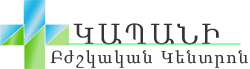 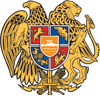 ՀՀ ՍՅՈՒՆԻՔԻ ՄԱՐԶ«Կապանի բժշկական կենտրոն» ՓԲԸРА СЮНИКИ МАРЗ ЗАО «КАПАНИ БЖШКАКАН КЕНТРОН»  RA MARZ OF SYUNIK «KAPANI BGSHKAKAN KENTRON» CJSCРА СЮНИКИ МАРЗ ЗАО «КАПАНИ БЖШКАКАН КЕНТРОН»  RA MARZ OF SYUNIK «KAPANI BGSHKAKAN KENTRON» CJSCРА СЮНИКИ МАРЗ ЗАО «КАПАНИ БЖШКАКАН КЕНТРОН»  RA MARZ OF SYUNIK «KAPANI BGSHKAKAN KENTRON» CJSCՀՀ Սյունիքի մարզ, ք. Կապան, Մ. Ստեփանյան փող. 13	հեռ. / tel.:	+374 285 52992РА Сюникский марз, г. Капан, ул. М. Степаняна 13	էլ. փոստ / e-mail:	kapanhospital@mail.ru13 Melik Stepanyan str., Kapan, Syunik Marz, Republic of ArmeniaՀՀ Սյունիքի մարզ, ք. Կապան, Մ. Ստեփանյան փող. 13	հեռ. / tel.:	+374 285 52992РА Сюникский марз, г. Капан, ул. М. Степаняна 13	էլ. փոստ / e-mail:	kapanhospital@mail.ru13 Melik Stepanyan str., Kapan, Syunik Marz, Republic of ArmeniaՀՀ Սյունիքի մարզ, ք. Կապան, Մ. Ստեփանյան փող. 13	հեռ. / tel.:	+374 285 52992РА Сюникский марз, г. Капан, ул. М. Степаняна 13	էլ. փոստ / e-mail:	kapanhospital@mail.ru13 Melik Stepanyan str., Kapan, Syunik Marz, Republic of ArmeniaՉափա-բաժինների համարներըԱպրանքի  անվանումը Արժեքը (ինքնարժեքի և կանխատեսվող շահույթի հանրագումարը)/տառերով և թվերով/ԱԱՀ**/տառերով և թվերով/Ընդհանուր գինը /տառերով և թվերով/12345=3+41<<Գնման առարկայի չափաբաժնի անվանում N1>>2<<Գնման առարկայի չափաբաժնի անվանում N2>>3<<Գնման առարկայի չափաբաժնի անվանում N3>>…...…...Պ Ա Տ Վ Ի Ր Ա Տ ՈՒ«Կապանի բժշկական կենտրոն»ՓԲԸՀասցե` ՀՀ, ք. Կապան, Մ. Ստեփանյան13Բանկ` «Ամերիաբանկ»ՓԲԸՀ/Հ 1570026303980100ՀՎՀՀ 09420382Տնօրեն Կարեն Մելքոնյան           --------------------------------------------                       (ստորագրություն)                                         Կ.Տ.Կ Ա Տ Ա Ր Ո Ղ         --------------------------------------------                       (ստորագրություն)                                        Կ.Տ.Չ/հԳՄԱ  դասա-կարգման (CPV)անվանումը և ապրանքայիննշանըՏեխնիկական բնութագիրըՉափման միավորըՄիավոր գինը/ՀՀ դրամԸնդհանուր գինը/ՀՀ դրամԸնդհանուր քանակըՉ/հԳՄԱ  դասա-կարգման (CPV)անվանումը և ապրանքայիննշանըՏեխնիկական բնութագիրըՉափման միավորըՄիավոր գինը/ՀՀ դրամԸնդհանուր գինը/ՀՀ դրամԸնդհանուր քանակը139111140/1աթոռներԱթոռ պլաստմասեհատ4239111180/1աթոռ` գրասենյակայինԱթոռ վիզիտորհատ6339121100/1գրասեղաններԳրասեղան կողապահարանովհատ2439121100/2գրասեղաններԳրասեղան գրասենյակայինհատ2539121520/1գրապահարաններՊահարան հատ1639131100/1գրասենյակի դարակաշարերգրասենյակի դարակաշարեր 4 հարկանիհատ1Պ Ա Տ Վ Ի Ր Ա Տ ՈՒ«Կապանի բժշկական կենտրոն»ՓԲԸՀասցե` ՀՀ, ք. Կապան, Մ. Ստեփանյան13Բանկ` «Ամերիաբանկ»ՓԲԸՀ/Հ 1570026303980100ՀՎՀՀ 09420382Տնօրեն Կարեն Մելքոնյան           --------------------------------------------                       (ստորագրություն)                                         Կ.Տ.Կ Ա Տ Ա Ր Ո Ղ         --------------------------------------------                       (ստորագրություն)                                        Կ.Տ.ԱպրանքիԱպրանքիԱպրանքիԱպրանքիԱպրանքիԱպրանքիԱպրանքիԱպրանքիԱպրանքիԱպրանքիԱպրանքիԱպրանքիԱպրանքիԱպրանքիԱպրանքիԱպրանքիԱպրանքիհրավերովնախատեսվածչափաբաժնիհամարըգնումներիպլանովնախատեսվածմիջանցիկծածկագիրը` ըստԳՄԱդասակարգման (CPV)անվանումըԴիմաց վճարումները նախատեսվում է իրականացնել 2020 թ-ին` ըստ ամիսների, այդ թվում**Դիմաց վճարումները նախատեսվում է իրականացնել 2020 թ-ին` ըստ ամիսների, այդ թվում**Դիմաց վճարումները նախատեսվում է իրականացնել 2020 թ-ին` ըստ ամիսների, այդ թվում**Դիմաց վճարումները նախատեսվում է իրականացնել 2020 թ-ին` ըստ ամիսների, այդ թվում**Դիմաց վճարումները նախատեսվում է իրականացնել 2020 թ-ին` ըստ ամիսների, այդ թվում**Դիմաց վճարումները նախատեսվում է իրականացնել 2020 թ-ին` ըստ ամիսների, այդ թվում**Դիմաց վճարումները նախատեսվում է իրականացնել 2020 թ-ին` ըստ ամիսների, այդ թվում**Դիմաց վճարումները նախատեսվում է իրականացնել 2020 թ-ին` ըստ ամիսների, այդ թվում**Դիմաց վճարումները նախատեսվում է իրականացնել 2020 թ-ին` ըստ ամիսների, այդ թվում**Դիմաց վճարումները նախատեսվում է իրականացնել 2020 թ-ին` ըստ ամիսների, այդ թվում**Դիմաց վճարումները նախատեսվում է իրականացնել 2020 թ-ին` ըստ ամիսների, այդ թվում**Դիմաց վճարումները նախատեսվում է իրականացնել 2020 թ-ին` ըստ ամիսների, այդ թվում**Դիմաց վճարումները նախատեսվում է իրականացնել 2020 թ-ին` ըստ ամիսների, այդ թվում**հրավերովնախատեսվածչափաբաժնիհամարըգնումներիպլանովնախատեսվածմիջանցիկծածկագիրը` ըստԳՄԱդասակարգման (CPV)անվանումըփետրվարմարտապրիլմայիսհունիսհուլիսօգոստոսսեպտեմբերհոկտոմբերնոյեմբերդեկտեմբերԸնդամենը139111140/1աթոռներ100 %100 %100 %100 %100 %100 %100 %100 %100 %100 %100 %100 %239111180/1աթոռ` գրասենյակային100 %100 %100 %100 %100 %100 %100 %100 %100 %100 %100 %100 %339121100/1գրասեղաններ100 %100 %100 %100 %100 %100 %100 %100 %100 %100 %100 %100 %439121100/2գրասեղաններ100 %100 %100 %100 %100 %100 %100 %100 %100 %100 %100 %100 %539121520/1գրապահարաններ100 %100 %100 %100 %100 %100 %100 %100 %100 %100 %100 %100 %639131100/1գրասենյակի դարակաշարեր100 %100 %100 %100 %100 %100 %100 %100 %100 %100 %100 %100 %Պ Ա Տ Վ Ի Ր Ա Տ ՈՒ«Կապանի բժշկական կենտրոն»ՓԲԸՀասցե` ՀՀ, ք. Կապան, Մ. Ստեփանյան13Բանկ` «Ամերիաբանկ»ՓԲԸՀ/Հ 1570026303980100ՀՎՀՀ 09420382Տնօրեն Կարեն Մելքոնյան--------------------------------------------(ստորագրություն)ԿԿ.Տ.Կ Ա Տ Ա Ր Ո Ղ--------------------------------------------(ստորագրություն)Կ.ՏՊայմանագրի կողմ ______________________________________________________գտնվելու վայրը ______________հհ _________________________ ___________________________ հվհհ _______________________ Պատվիրատու__________________________________________________________գտնվելու վայրը _________________հհ__________________________________________________________հվհհ___________________________NՄատուցված ապրանքներիՄատուցված ապրանքներիՄատուցված ապրանքներիՄատուցված ապրանքներիՄատուցված ապրանքներիՄատուցված ապրանքներիՄատուցված ապրանքներիՄատուցված ապրանքներիՄատուցված ապրանքներիNանվանումըտեխնիկական  բնութագրի համառոտ շարադրանքըքանակական ցուցանիշըքանակական ցուցանիշըկատարման ժամկետըկատարման ժամկետըՎճարման ենթակա գումարը /հազար դրամ/Վճարման ժամկետը /ըստ վճարման ժամանակացույցի/Nանվանումըտեխնիկական  բնութագրի համառոտ շարադրանքըըստ պայմանագրով հաստատված գնման ժամանակացույցիփաստացիըստ պայմանագրով հաստատված գնման ժամանակացույցիփաստացիՎճարման ենթակա գումարը /հազար դրամ/Վճարման ժամկետը /ըստ վճարման ժամանակացույցի/Ապրանքը հանձնեց Ապրանքն ընդունեց___________________________ ստորագրություն___________________________ստորագրություն___________________________ ազգանուն, անուն___________________________ազգանուն, անուն                              Կ.Տ.                                                                                                                      Կ.Տ.ԱԿՏ  N    պայմանագրի արդյունքը Պատվիրատուին հանձնելու փաստը ֆիքսելու վերաբերյալ                                                                                                                               	Սույնով արձանագրվում է, որ ---------------------ի (այսուհետ` Պատվիրատու)              և                                                  (Պատվիրատուի անունը)     --------------------------------ի (այսուհետ` Կատարող) միջև 20     թ. ------- -ին կնքված N -----------         (Կատարողի անունը)գնման պայմանագրի շրջանակներում Կատարողը  20  թ. ----------- -- -ին հանձնման-ընդունման նպատակով Պատվիրատուին հանձնեց ստորև նշված ապրանքները.Սույն ակտը կազմված է 2 օրինակից, յուրաքանչյուր կողմին տրամադրվում է մեկական օրինակ:ԿՈՂՄԵՐԸ                                                                                                  հայտը նախագծած ներկայացուցիչ`